Pravda / tiraž: 60000 / period: dan, 1 / 26.10.2011 / strana: 3Kandić: Prihvatiti Ahtisarijev plan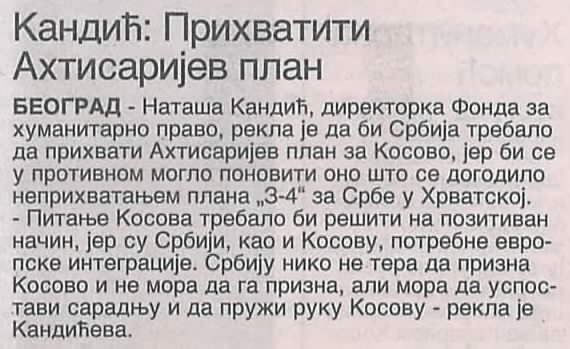 